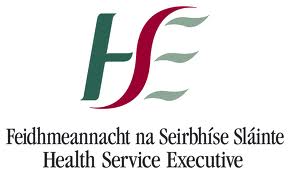 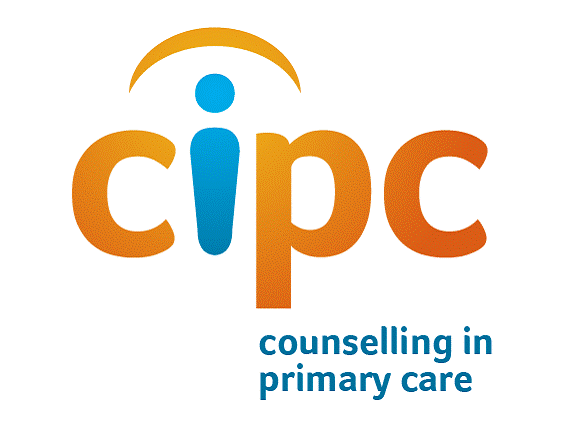 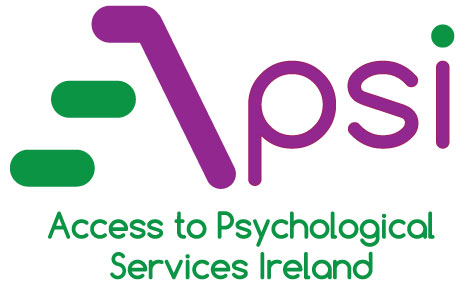 Primary Care Centre, Golf Links Road, Roscommon	   Tel:  090 6665020     Fax: 090 6627293REFERRAL FORMREFERRAL FORMREFERRAL FORMREFERRAL FORMREFERRAL FORMREFERRAL FORMREFERRAL FORMREFERRAL FORMREFERRAL FORMREFERRAL FORMREFERRAL FORMREFERRAL FORMREFERRAL FORMREFERRAL FORMDETAILS OF PERSON BEING REFERREDDETAILS OF PERSON BEING REFERREDDETAILS OF PERSON BEING REFERREDDETAILS OF PERSON BEING REFERREDDETAILS OF PERSON BEING REFERREDDETAILS OF PERSON BEING REFERREDDETAILS OF PERSON BEING REFERREDDETAILS OF PERSON BEING REFERREDDETAILS OF PERSON BEING REFERREDDETAILS OF PERSON BEING REFERREDDETAILS OF PERSON BEING REFERREDDETAILS OF PERSON BEING REFERREDDETAILS OF PERSON BEING REFERREDDETAILS OF PERSON BEING REFERREDNameDate of birthDate of birthDate of birthDate of birth     /     /          /     /          /     /          /     /     AddressSexMale    Female  GMS No. (IF APL.)GMS No. (IF APL.)GMS No. (IF APL.)GMS No. (IF APL.)GMS No. (IF APL.)GMS No. (IF APL.)Phone No. LandlineLandlineMobileMobileMobileDoes this person have special needs? (e.g., requires wheelchair access)Does this person have special needs? (e.g., requires wheelchair access)Does this person have special needs? (e.g., requires wheelchair access)Does this person have special needs? (e.g., requires wheelchair access)Does this person have special needs? (e.g., requires wheelchair access)Does this person have special needs? (e.g., requires wheelchair access)REFERRER DETAILSREFERRER DETAILSREFERRER DETAILSREFERRER DETAILSREFERRER DETAILSREFERRER DETAILSREFERRER DETAILSREFERRER DETAILSREFERRER DETAILSREFERRER DETAILSREFERRER DETAILSREFERRER DETAILSREFERRER DETAILSREFERRER DETAILSReferrer nameReferrer nameReferrer nameProfessional titleProfessional titleProfessional titleAddress of referrerAddress of referrerAddress of referrerTelephone/Mobile No.Telephone/Mobile No.Telephone/Mobile No.Fax no.Fax no.Fax no.Signature:                                                        Signature:                                                        Signature:                                                        Signature:                                                        Signature:                                                        Signature:                                                        Signature:                                                        Signature:                                                        Date:      /     /     Date:      /     /     Date:      /     /     Date:      /     /     Date:      /     /     Date:      /     /     Date:      /     /     Date:      /     /     GP DETAILS (if different from above)GP DETAILS (if different from above)GP DETAILS (if different from above)GP DETAILS (if different from above)GP DETAILS (if different from above)GP DETAILS (if different from above)GP DETAILS (if different from above)GP DETAILS (if different from above)GP DETAILS (if different from above)GP DETAILS (if different from above)GP DETAILS (if different from above)GP DETAILS (if different from above)GP DETAILS (if different from above)GP DETAILS (if different from above)Name of GPName of GPName of GPAddress of GPAddress of GPAddress of GPTelephone/Mobile no.Telephone/Mobile no.Telephone/Mobile no.REASON FOR REFERRALREASON FOR REFERRALREASON FOR REFERRALREASON FOR REFERRALREASON FOR REFERRALREASON FOR REFERRALREASON FOR REFERRALREASON FOR REFERRALREASON FOR REFERRALREASON FOR REFERRALREASON FOR REFERRALREASON FOR REFERRALREASON FOR REFERRALREASON FOR REFERRALPlease describe the main presenting difficulties the person being referred is currently experiencing, the severity of these difficulties, and the duration:Please describe the main presenting difficulties the person being referred is currently experiencing, the severity of these difficulties, and the duration:Please describe the main presenting difficulties the person being referred is currently experiencing, the severity of these difficulties, and the duration:Please describe the main presenting difficulties the person being referred is currently experiencing, the severity of these difficulties, and the duration:Please describe the main presenting difficulties the person being referred is currently experiencing, the severity of these difficulties, and the duration:Please describe the main presenting difficulties the person being referred is currently experiencing, the severity of these difficulties, and the duration:Please describe the main presenting difficulties the person being referred is currently experiencing, the severity of these difficulties, and the duration:Please describe the main presenting difficulties the person being referred is currently experiencing, the severity of these difficulties, and the duration:Please describe the main presenting difficulties the person being referred is currently experiencing, the severity of these difficulties, and the duration:Please describe the main presenting difficulties the person being referred is currently experiencing, the severity of these difficulties, and the duration:Please describe the main presenting difficulties the person being referred is currently experiencing, the severity of these difficulties, and the duration:Please describe the main presenting difficulties the person being referred is currently experiencing, the severity of these difficulties, and the duration:Please describe the main presenting difficulties the person being referred is currently experiencing, the severity of these difficulties, and the duration:Please describe the main presenting difficulties the person being referred is currently experiencing, the severity of these difficulties, and the duration:RECENT STRESSORSRECENT STRESSORSRECENT STRESSORSRECENT STRESSORSRECENT STRESSORSRECENT STRESSORSRECENT STRESSORSRECENT STRESSORSRECENT STRESSORSRECENT STRESSORSRECENT STRESSORSRECENT STRESSORSRECENT STRESSORSRECENT STRESSORSAre there any current or recent events/circumstances that may act as a significant source of stress for the person? If so, please specify:Are there any current or recent events/circumstances that may act as a significant source of stress for the person? If so, please specify:Are there any current or recent events/circumstances that may act as a significant source of stress for the person? If so, please specify:Are there any current or recent events/circumstances that may act as a significant source of stress for the person? If so, please specify:Are there any current or recent events/circumstances that may act as a significant source of stress for the person? If so, please specify:Are there any current or recent events/circumstances that may act as a significant source of stress for the person? If so, please specify:Are there any current or recent events/circumstances that may act as a significant source of stress for the person? If so, please specify:Are there any current or recent events/circumstances that may act as a significant source of stress for the person? If so, please specify:Are there any current or recent events/circumstances that may act as a significant source of stress for the person? If so, please specify:Are there any current or recent events/circumstances that may act as a significant source of stress for the person? If so, please specify:Are there any current or recent events/circumstances that may act as a significant source of stress for the person? If so, please specify:Are there any current or recent events/circumstances that may act as a significant source of stress for the person? If so, please specify:Are there any current or recent events/circumstances that may act as a significant source of stress for the person? If so, please specify:Are there any current or recent events/circumstances that may act as a significant source of stress for the person? If so, please specify:RISK ASSESMENTRISK ASSESMENTRISK ASSESMENTRISK ASSESMENTRISK ASSESMENTRISK ASSESMENTRISK ASSESMENTRISK ASSESMENTRISK ASSESMENTRISK ASSESMENTRISK ASSESMENTRISK ASSESMENTRISK ASSESMENTRISK ASSESMENTCurrent suicidal intentCurrent suicidal intentCurrent suicidal intentCurrent suicidal intentCurrent suicidal intentDeliberate self-harmDeliberate self-harmDeliberate self-harmDeliberate self-harmDeliberate self-harmDeliberate self-harmCurrent suicidal riskCurrent suicidal riskCurrent suicidal riskCurrent suicidal riskCurrent suicidal riskRisk of violenceRisk of violenceRisk of violenceRisk of violenceRisk of violenceRisk of violencePrevious psychiatric hospitalisationPrevious psychiatric hospitalisationPrevious psychiatric hospitalisationPrevious psychiatric hospitalisationPrevious psychiatric hospitalisationCurrent self-neglectCurrent self-neglectCurrent self-neglectCurrent self-neglectCurrent self-neglectCurrent self-neglectPrevious suicide attemptPrevious suicide attemptPrevious suicide attemptPrevious suicide attemptPrevious suicide attemptIf present, number of attempts:      If present, number of attempts:      If present, number of attempts:      If present, number of attempts:      If present, number of attempts:      If present, number of attempts:      If present, number of attempts:      If urgent care is needed in relation to risk, please telephone the mental health acute unit (County Hospital, Roscommon) at 090 663 2325 (24 hrs).If urgent care is needed in relation to risk, please telephone the mental health acute unit (County Hospital, Roscommon) at 090 663 2325 (24 hrs).If urgent care is needed in relation to risk, please telephone the mental health acute unit (County Hospital, Roscommon) at 090 663 2325 (24 hrs).If urgent care is needed in relation to risk, please telephone the mental health acute unit (County Hospital, Roscommon) at 090 663 2325 (24 hrs).If urgent care is needed in relation to risk, please telephone the mental health acute unit (County Hospital, Roscommon) at 090 663 2325 (24 hrs).If urgent care is needed in relation to risk, please telephone the mental health acute unit (County Hospital, Roscommon) at 090 663 2325 (24 hrs).If urgent care is needed in relation to risk, please telephone the mental health acute unit (County Hospital, Roscommon) at 090 663 2325 (24 hrs).If urgent care is needed in relation to risk, please telephone the mental health acute unit (County Hospital, Roscommon) at 090 663 2325 (24 hrs).If urgent care is needed in relation to risk, please telephone the mental health acute unit (County Hospital, Roscommon) at 090 663 2325 (24 hrs).If urgent care is needed in relation to risk, please telephone the mental health acute unit (County Hospital, Roscommon) at 090 663 2325 (24 hrs).If urgent care is needed in relation to risk, please telephone the mental health acute unit (County Hospital, Roscommon) at 090 663 2325 (24 hrs).If urgent care is needed in relation to risk, please telephone the mental health acute unit (County Hospital, Roscommon) at 090 663 2325 (24 hrs).If urgent care is needed in relation to risk, please telephone the mental health acute unit (County Hospital, Roscommon) at 090 663 2325 (24 hrs).If urgent care is needed in relation to risk, please telephone the mental health acute unit (County Hospital, Roscommon) at 090 663 2325 (24 hrs).MENTAL HEALTH TREATMENTMENTAL HEALTH TREATMENTMENTAL HEALTH TREATMENTMENTAL HEALTH TREATMENTMENTAL HEALTH TREATMENTMENTAL HEALTH TREATMENTMENTAL HEALTH TREATMENTMENTAL HEALTH TREATMENTMENTAL HEALTH TREATMENTMENTAL HEALTH TREATMENTMENTAL HEALTH TREATMENTMENTAL HEALTH TREATMENTMENTAL HEALTH TREATMENTMENTAL HEALTH TREATMENTIs this person currently receiving treatment from another mental health service or have they been referred to another mental health service? If so, please specify:Is this person currently receiving treatment from another mental health service or have they been referred to another mental health service? If so, please specify:Is this person currently receiving treatment from another mental health service or have they been referred to another mental health service? If so, please specify:Is this person currently receiving treatment from another mental health service or have they been referred to another mental health service? If so, please specify:Is this person currently receiving treatment from another mental health service or have they been referred to another mental health service? If so, please specify:Is this person currently receiving treatment from another mental health service or have they been referred to another mental health service? If so, please specify:Is this person currently receiving treatment from another mental health service or have they been referred to another mental health service? If so, please specify:Is this person currently receiving treatment from another mental health service or have they been referred to another mental health service? If so, please specify:Is this person currently receiving treatment from another mental health service or have they been referred to another mental health service? If so, please specify:Is this person currently receiving treatment from another mental health service or have they been referred to another mental health service? If so, please specify:Is this person currently receiving treatment from another mental health service or have they been referred to another mental health service? If so, please specify:Is this person currently receiving treatment from another mental health service or have they been referred to another mental health service? If so, please specify:Is this person currently receiving treatment from another mental health service or have they been referred to another mental health service? If so, please specify:Is this person currently receiving treatment from another mental health service or have they been referred to another mental health service? If so, please specify:Is this person being treated with medication for their mental health difficulties? If so, please specify:Is this person being treated with medication for their mental health difficulties? If so, please specify:Is this person being treated with medication for their mental health difficulties? If so, please specify:Is this person being treated with medication for their mental health difficulties? If so, please specify:Is this person being treated with medication for their mental health difficulties? If so, please specify:Is this person being treated with medication for their mental health difficulties? If so, please specify:Is this person being treated with medication for their mental health difficulties? If so, please specify:Is this person being treated with medication for their mental health difficulties? If so, please specify:Is this person being treated with medication for their mental health difficulties? If so, please specify:Is this person being treated with medication for their mental health difficulties? If so, please specify:Is this person being treated with medication for their mental health difficulties? If so, please specify:Is this person being treated with medication for their mental health difficulties? If so, please specify:Is this person being treated with medication for their mental health difficulties? If so, please specify:Is this person being treated with medication for their mental health difficulties? If so, please specify:MEDICAL HISTORY AND CURRENT TREATMENTMEDICAL HISTORY AND CURRENT TREATMENTMEDICAL HISTORY AND CURRENT TREATMENTMEDICAL HISTORY AND CURRENT TREATMENTMEDICAL HISTORY AND CURRENT TREATMENTMEDICAL HISTORY AND CURRENT TREATMENTMEDICAL HISTORY AND CURRENT TREATMENTMEDICAL HISTORY AND CURRENT TREATMENTMEDICAL HISTORY AND CURRENT TREATMENTMEDICAL HISTORY AND CURRENT TREATMENTMEDICAL HISTORY AND CURRENT TREATMENTMEDICAL HISTORY AND CURRENT TREATMENTMEDICAL HISTORY AND CURRENT TREATMENTMEDICAL HISTORY AND CURRENT TREATMENTPlease provide details of any relevant medical problems and any current medication/treatment?Please provide details of any relevant medical problems and any current medication/treatment?Please provide details of any relevant medical problems and any current medication/treatment?Please provide details of any relevant medical problems and any current medication/treatment?Please provide details of any relevant medical problems and any current medication/treatment?Please provide details of any relevant medical problems and any current medication/treatment?Please provide details of any relevant medical problems and any current medication/treatment?Please provide details of any relevant medical problems and any current medication/treatment?Please provide details of any relevant medical problems and any current medication/treatment?Please provide details of any relevant medical problems and any current medication/treatment?Please provide details of any relevant medical problems and any current medication/treatment?Please provide details of any relevant medical problems and any current medication/treatment?Please provide details of any relevant medical problems and any current medication/treatment?Please provide details of any relevant medical problems and any current medication/treatment?SUGGESTED TREATMENTSUGGESTED TREATMENTSUGGESTED TREATMENTSUGGESTED TREATMENTSUGGESTED TREATMENTSUGGESTED TREATMENTSUGGESTED TREATMENTSUGGESTED TREATMENTSUGGESTED TREATMENTSUGGESTED TREATMENTSUGGESTED TREATMENTSUGGESTED TREATMENTSUGGESTED TREATMENTSUGGESTED TREATMENTCounselling                Therapist-assisted psycho-education        Computerised CBT                           Brief one-to-one CBT          Psycho-educational group workshop                     Counselling                Therapist-assisted psycho-education        Computerised CBT                           Brief one-to-one CBT          Psycho-educational group workshop                     Counselling                Therapist-assisted psycho-education        Computerised CBT                           Brief one-to-one CBT          Psycho-educational group workshop                     Counselling                Therapist-assisted psycho-education        Computerised CBT                           Brief one-to-one CBT          Psycho-educational group workshop                     Counselling                Therapist-assisted psycho-education        Computerised CBT                           Brief one-to-one CBT          Psycho-educational group workshop                     Counselling                Therapist-assisted psycho-education        Computerised CBT                           Brief one-to-one CBT          Psycho-educational group workshop                     Counselling                Therapist-assisted psycho-education        Computerised CBT                           Brief one-to-one CBT          Psycho-educational group workshop                     Counselling                Therapist-assisted psycho-education        Computerised CBT                           Brief one-to-one CBT          Psycho-educational group workshop                     Counselling                Therapist-assisted psycho-education        Computerised CBT                           Brief one-to-one CBT          Psycho-educational group workshop                     Counselling                Therapist-assisted psycho-education        Computerised CBT                           Brief one-to-one CBT          Psycho-educational group workshop                     Counselling                Therapist-assisted psycho-education        Computerised CBT                           Brief one-to-one CBT          Psycho-educational group workshop                     Counselling                Therapist-assisted psycho-education        Computerised CBT                           Brief one-to-one CBT          Psycho-educational group workshop                     Counselling                Therapist-assisted psycho-education        Computerised CBT                           Brief one-to-one CBT          Psycho-educational group workshop                     Counselling                Therapist-assisted psycho-education        Computerised CBT                           Brief one-to-one CBT          Psycho-educational group workshop                     SERVICE USER CONSENTSERVICE USER CONSENTSERVICE USER CONSENTSERVICE USER CONSENTSERVICE USER CONSENTSERVICE USER CONSENTSERVICE USER CONSENTSERVICE USER CONSENTSERVICE USER CONSENTSERVICE USER CONSENTSERVICE USER CONSENTSERVICE USER CONSENTSERVICE USER CONSENTSERVICE USER CONSENTService user consents to be contacted by: (Tick as appropriate)Landline   	Mobile	    Letter    Service user consents to be contacted by: (Tick as appropriate)Landline   	Mobile	    Letter    Service user consents to be contacted by: (Tick as appropriate)Landline   	Mobile	    Letter    Service user consents to be contacted by: (Tick as appropriate)Landline   	Mobile	    Letter    Service user consents to be contacted by: (Tick as appropriate)Landline   	Mobile	    Letter    Service user consents to be contacted by: (Tick as appropriate)Landline   	Mobile	    Letter    Service user consents to be contacted by: (Tick as appropriate)Landline   	Mobile	    Letter    Service user consents to be contacted by: (Tick as appropriate)Landline   	Mobile	    Letter    Service user consents to be contacted by: (Tick as appropriate)Landline   	Mobile	    Letter    Service user consents to be contacted by: (Tick as appropriate)Landline   	Mobile	    Letter    Service user consents to be contacted by: (Tick as appropriate)Landline   	Mobile	    Letter    Service user consents to be contacted by: (Tick as appropriate)Landline   	Mobile	    Letter    Service user consents to be contacted by: (Tick as appropriate)Landline   	Mobile	    Letter    Service user consents to be contacted by: (Tick as appropriate)Landline   	Mobile	    Letter    